Образец 2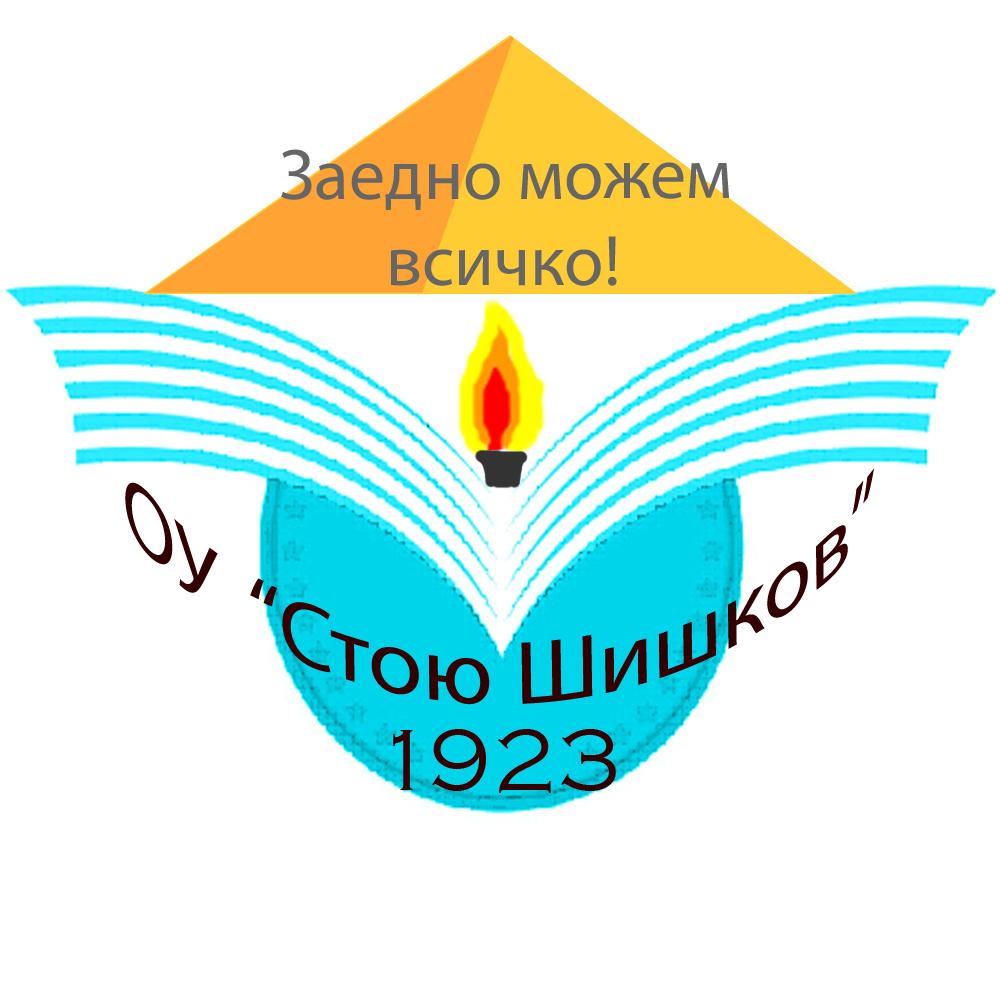 ОСНОВНО УЧИЛИЩЕ „ СТОЮ ШИШКОВ”- С. ТЪРЪН, ОБЩИНА СМОЛЯНe-mail: ou _taran@mail.bg;тел. 03024 / 2260ДОДИРЕКТОРАНА ОУ „СТОЮ ШИШКОВ“СЕЛО ТЪРЪНЗ А Я В Л Е Н И Еот ........................................................................................................................, ЕГН.................................................,дата и място на раждане ………………………………….………………………………………………….……..постоянен или настоящ адрес: гр...............................................................................................................................,ул. (ж.к.) ........................................................................................, тел................................., факс ............................,електронна поща ..........................................................................................................................................................Моля да бъде образувано производство за издаване на удостоверение образец УП № 2 за осигурителен доход за периода от …………………..…….до ……………………………… Работил/а съм в ОУ „Стою Шишков“ и/или в…………………………..…………………………………………………………………………..…………….(описва се юридическото лице, в което е полаган труд и документите се съхраняват в ОУ“Стою Шишков“)от …………………..… до ……………………………..  на длъжност.................................................................от …………………..… до ……………………………..  на длъжност.................................................................от …………………..… до ……………………………..  на длъжност.................................................................Предоставяйки горните данни, давам съгласие ОУ “Стою Шишков“ да ги използва за нуждите на администрацията във връзка с осъществяване на процедурата по издаване на удостоверение образец УП№2 за осигурителен доход.Посочената информация ще бъде обработвана и съхранявана в ОУ “Стою Шишков“ според изискванията на Закона за защита на личните данни.Нося отговорност за верността на вписаните данни и подадените документи.Заявявам желанието си издаденият документ да бъде получен: Чрез лицензиран пощенски оператор на адрес: ..........................................................................
................................................................, като декларирам, че пощенските разходи са за моя сметка, платими при получаването му за вътрешни пощенски пратки, и съм съгласен документите да бъдат пренасяни за служебни цели. Документът да бъде изпратен: като вътрешна препоръчана пощенска пратка; като вътрешна куриерска пратка; като международна препоръчана пощенска пратка след предплащане на цената за пощенските услуги от заявителя. лично от звеното за административно обслужване при ОУ “Стою Шишков“. по електронен път на електронна поща.Приложени документи: Ксерокопие на трудова/и книжка/и. Ксерокопие на служебна/и книжка/и.дата: ................................ 					Заявител: .......................................................................										(име, подпис)